Wiener Betriebsliga Bowling - WBLB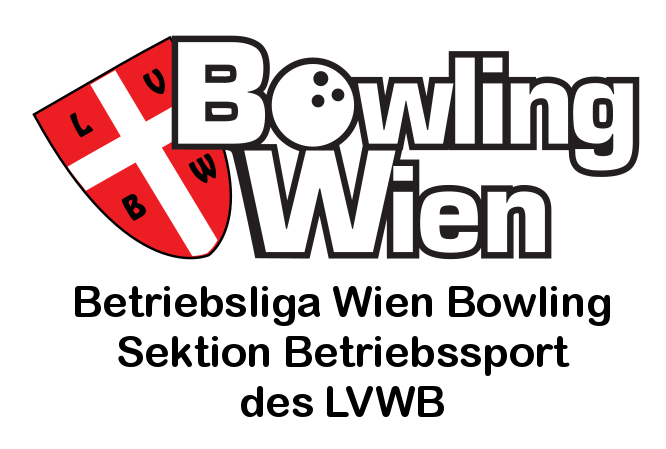 Landesverband Wien Bowling
Sektion BetriebssportBeheimgasse 5 – 7
A-1170 WienBericht 3 aus LilleEin überaus erfreulicher Zwischenstand: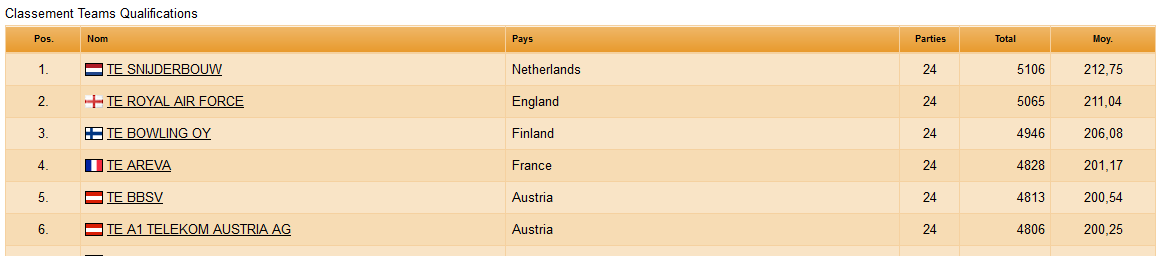 BBSV beim 1. Start 2373 und beim 2. gesteigert 2440.Deutliche Steigerung von A1: am Morgen 2305 und am Abend 2501Schau ma mal was der Freitag bringt. Ich wünsche allen eine gute Nacht und möge morgen bei Allen eine Steigerung passieren – im Idealfall wie A1.Die Ergebnisse aller Mannschaften bzw. Details:http://bowling.lexerbowling.com/becresults/2018/